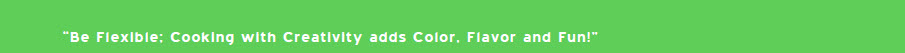 Sunday Morning Pancakes                                                                                                                                                                          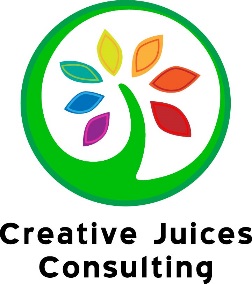 The surprise ingredient is puréed squash


Start with a whole grain pancake mix and follow instructions for appropriate proportions... instructions usually call for egg, oil and milk... instead, I use unsweetened almond milk, eggs(omega 3 added) and coconut oil. To your prepared mix add:1/2 a cup of puréed butternut squash1 tsp. Terra’s Table mushroom powder1/4 cup uncooked oatsDark chocolate chipsTest the consistency of your batter, add additional ¼ cup pancake mix if needed.(Adjust as necessary) After, pouring batter in the pan, add 4 dark chocolate chips to each pancake before flipping. 

Note: Instead of maple syrup, top with a mixture of fresh diced apples and unsweetened applesauce.
Just enough sweetness and chocolate in each bite 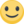 Creativejuicesconsulting.com © 2017